Lesson 8 Practice ProblemsDraw a diagram of  and a diagram of  when  is 1.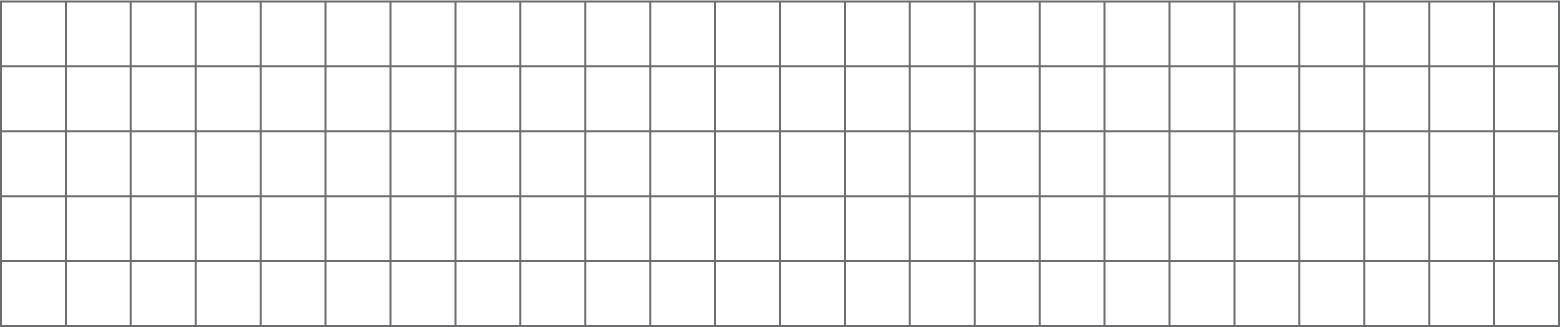 Draw a diagram of  and of  when  is 2.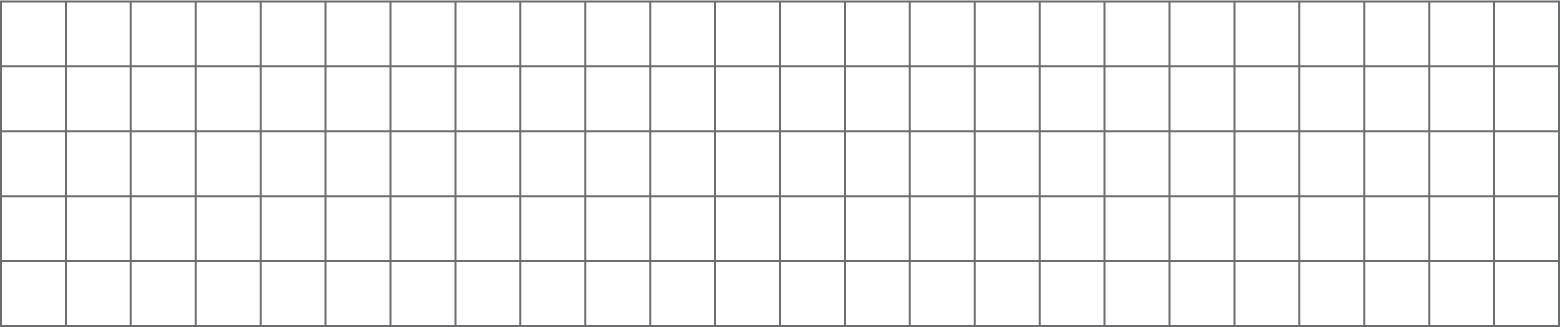 Draw a diagram of  and of  when  is 3.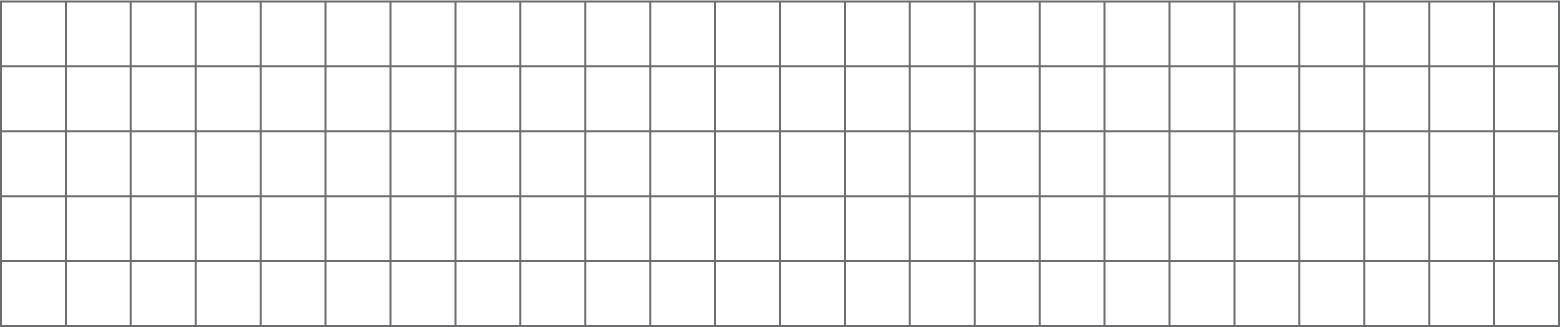 Draw a diagram of  and of  when  is 4.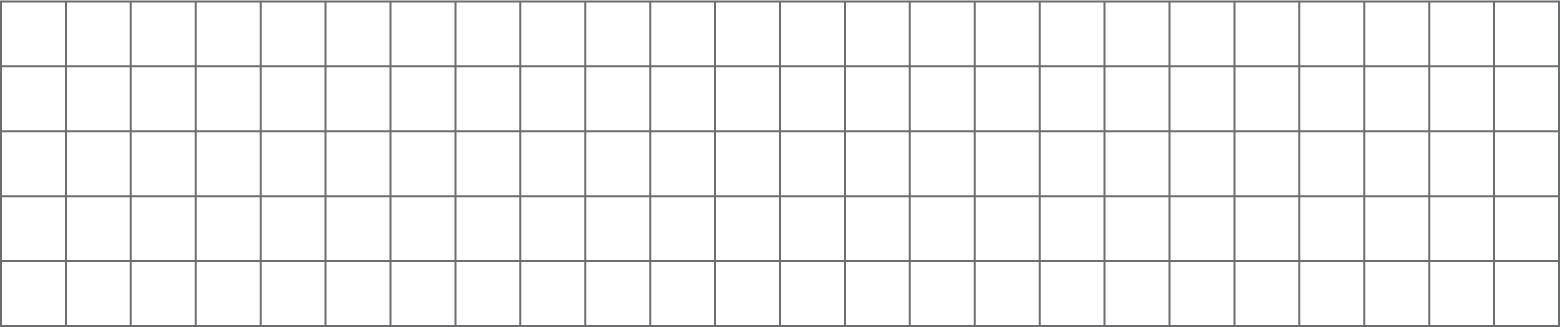 When are  and  equal? When are they not equal? Use your diagrams to explain.Do  and  have the same value when  is 5?Are  and  equivalent expressions? Explain your reasoning.Check that  and  have the same value when  is 1, 2, and 3.Do  and  have the same value for all values of ? Explain your reasoning.Are  and  equivalent expressions?80% of  is equal to 100.Write an equation that shows the relationship of 80%, , and 100.Use your equation to find .(From Unit 6, Lesson 7.)For each story problem, write an equation to represent the problem and then solve the equation. Be sure to explain the meaning of any variables you use.Jada’s dog was  inches tall when it was a puppy. Now her dog is  inches taller than that. How tall is Jada’s dog now?Lin picked  pounds of apples, which was 3 times the weight of the apples Andre picked. How many pounds of apples did Andre pick?(From Unit 6, Lesson 5.)Find these products.(From Unit 5, Lesson 8.)Calculate  using a method of your choice. Show or explain your reasoning.(From Unit 5, Lesson 13.)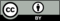 © CC BY Open Up Resources. Adaptations CC BY IM.